天主教社會倫理（港情專題）初小教材課題：平等？公平？不公平？*每份教材另附投影片簡報教材供選用，請登入本中心網站下載。 http://catholic3.crs.cuhk.edu.hk/socialethics1718/    其他資源:範疇管治管治管治管治管治管治管治管治概覽讓學生初步了解社會上一些公義和公平的法則 介紹天社倫中公義和公平的原則此課題有三個獨立教材:孔子──有教無類蜘蛛俠捉賊我們搭𨋢吧!讓學生初步了解社會上一些公義和公平的法則 介紹天社倫中公義和公平的原則此課題有三個獨立教材:孔子──有教無類蜘蛛俠捉賊我們搭𨋢吧!讓學生初步了解社會上一些公義和公平的法則 介紹天社倫中公義和公平的原則此課題有三個獨立教材:孔子──有教無類蜘蛛俠捉賊我們搭𨋢吧!讓學生初步了解社會上一些公義和公平的法則 介紹天社倫中公義和公平的原則此課題有三個獨立教材:孔子──有教無類蜘蛛俠捉賊我們搭𨋢吧!讓學生初步了解社會上一些公義和公平的法則 介紹天社倫中公義和公平的原則此課題有三個獨立教材:孔子──有教無類蜘蛛俠捉賊我們搭𨋢吧!讓學生初步了解社會上一些公義和公平的法則 介紹天社倫中公義和公平的原則此課題有三個獨立教材:孔子──有教無類蜘蛛俠捉賊我們搭𨋢吧!讓學生初步了解社會上一些公義和公平的法則 介紹天社倫中公義和公平的原則此課題有三個獨立教材:孔子──有教無類蜘蛛俠捉賊我們搭𨋢吧!讓學生初步了解社會上一些公義和公平的法則 介紹天社倫中公義和公平的原則此課題有三個獨立教材:孔子──有教無類蜘蛛俠捉賊我們搭𨋢吧!關鍵概念公平、公義、平等公平、公義、平等公平、公義、平等公平、公義、平等公平、公義、平等公平、公義、平等公平、公義、平等公平、公義、平等天社倫天社倫議題天社倫議題天社倫議題天社倫議題天社倫議題天社倫議題天社倫議題天社倫議題天社倫正義正義公益人權人權尊重尊重分享天社倫天社倫原則天社倫原則天社倫原則天社倫原則天社倫原則天社倫原則天社倫原則天社倫原則天社倫人性尊嚴　大眾公益　大眾公益　大眾公益團結關懷　團結關懷　　財產的社會性　財產的社會性天社倫互補原則優先關愛窮人優先關愛窮人優先關愛窮人　工作的意義　工作的意義整全的人性發展整全的人性發展    投影片簡報(6張): 孔子有教無類.ppt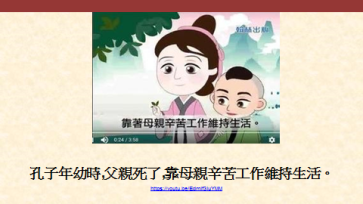      https://youtu.be/EdmIf3iuYMM  (3:58)    內容簡介: (0:36 – 1:44) 孔子的求學時期及招生準則   孔子十五歲時到學校求學，但因當時只有貴族才能入學，所以他被拒門外，於是他發奮自學，並虛心向很多學者求教。三十歲時，他開辦學校，只要有心向學，帶上十條肉乾拜師，孔子都不拒絕授教。建議提問: 孔子能找到學校接受他入學讀書嗎? 為什麼不能? 是否只有富有的人才能求學呢?什麼是貧窮? (缺乏基本生活需要和條件，例如缺乏住房、食物……)你猜猜，孔子為什麼想開辦學校?如果孔子只收富有的學生，你覺得公平嗎?為什麼你覺得公平 / 不公平?如果孔子私下找老子等老師求教，但他們也因為孔子貧窮而不教他，孔子會成為老師嗎? 孔子能幫助教授其他人(包括窮人)嗎?現在是不是所有香港兒童都可以入學讀書? 建議教師參閱以下資料在小結中提出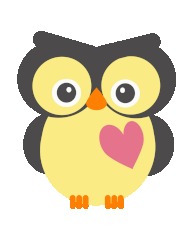     《聖經》《教會社會訓導彙編》    關鍵概念:  《兒童權利公約》【28】，1990。(教廷已簽署：締約國確認兒童有受   教育等權利，詳細內容可參閱「其他資源」。) 公約內列明的兒童權   利可分為四類：生存權利、發展權利、參與權利和受保護權利。(預告片https://youtu.be/IRqK1BvgRNo)投影片簡報(2張): 蜘蛛俠捉賊.ppt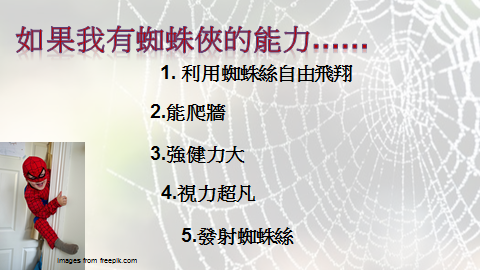 (0:05-0:32) 蜘蛛俠協助捉賊人:蜘蛛俠運用自身的奇能，阻止罪惡發生，把正在銀行櫃員機前偷錢的一群壞人打敗，保護大家的財物。能力愈大，責任愈大 ?  建議提問: 如果有蜘蛛俠的能力，你會做些什麼?你會幫助其他沒有能力的人嗎?你的能力、智慧是誰給你的? 如果你不懂得計算一條數學題，你會如何做?如有需要，你希望別人會協助你嗎?你是不是較喜歡那些在你遇到困難時會協助你的人呢? 你喜歡互相幫助嗎?建議教師參閱以下資料在小結中提出:《教會社會訓導彙編》《天主教教理》    關鍵概念:投影片簡報(2張): 我們搭𨋢吧.ppt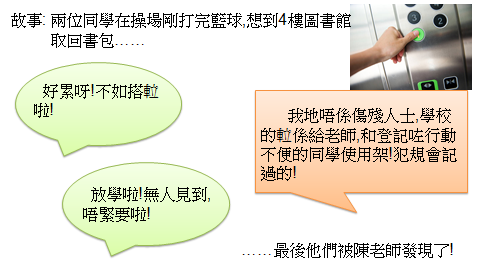 　　內容──有健全學生不守校規，私自使用𨋢，被陳老師發現。故事帶出對「平等」「公平」的爭議：建議引導學生思考，問：如果你是陳老師，你會如何做? 為什麼沒經批准的健全學生不可以用?為什麼殘障同學可以用? 如何使所有同學都有公平的學習環境? 例如：在電腦堂，教師用較多時間跟進學習緩慢的學生，是否公平?(承上題)教師可以做些什麼，使學習較快的學生也覺得公平?你覺得殘障人士(例如:肢障)需要什麼幫助才能上學學習? 也可以按學生程度，談談社會上還有什麼法則等幫助有需要的人士，例如： (見投影片簡報教材)(參考: 政府一站通網頁https://goo.gl/ZkHeuM)建議教師參閱以下資料在小結中提出，然後按實際情況，可以用投票方法，讓學生表達是否同意有這些規則。 《聖經》《教會社會訓導彙編》    關鍵概念:RTHK 劇集：小伙子大本營：公平咩?內容 (22:28-25:20): 訪問張超雄議員有關社會援助制度的公平問題。  朱曉彤、李雅欣，<RTHK.HK網站:小伙子大本營第十七集 公平咩？> (2017-07-22)，<https://goo.gl/44nfvg> [2017-09-05]。品格教育－把愛分享出去 (投影片簡報) (1:45)內容簡介：互助互愛的例子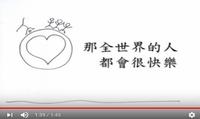 <孝養父母，奉事師長，慈心不殺，人所當為>，(2013-05-18)，<https://goo.gl/WHPHb2> [2017-09-01]鮑思高動畫教室 之 學校篇 (0:46)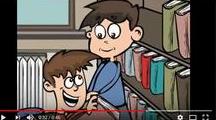 內容: 學校內傷健共融的例子，例如協助肢障同學拿圖書等。<鮑思高慈幼家庭>，[2015-05-17]，<https://goo.gl/gv144K>[2017-09-28]《兒童權利公約》第28條，1990。資料來源: 聯合國兒童基金香港委員會網站http://www.unicef.org.hk/eduresources/childrights/learn/繪本:《我贏了！／我輸了！》 ISBN：9867158695作者/繪者：伊莎貝．阿貝蒂/ 希維歐．紐恩道夫出版社：天下雜誌 出版日期：2006-05-25  簡介:本書採用特殊的雙封面編排，分別從「贏」的小羊，以及「輸」的小鵝，兩個不同的角度，來敘述感受。每個人都有好朋友，也沒有人喜歡輸的感覺。如果你是獲勝的那一方，你能不能做到不驕傲，並且去安慰好友難過的心情？這本書讓孩子知道，無論是成功或失敗，都要學習同理心。